İzoamil alkol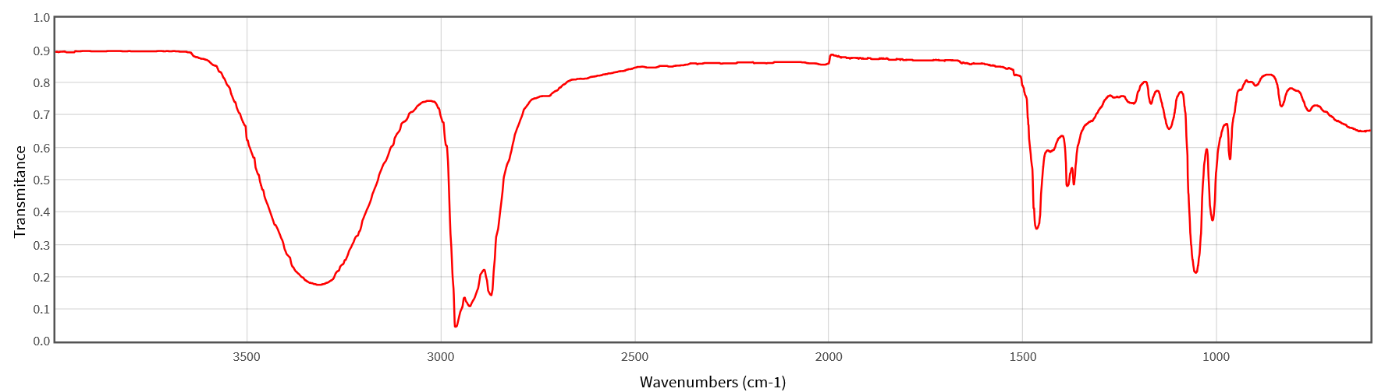 İzoamil asetat 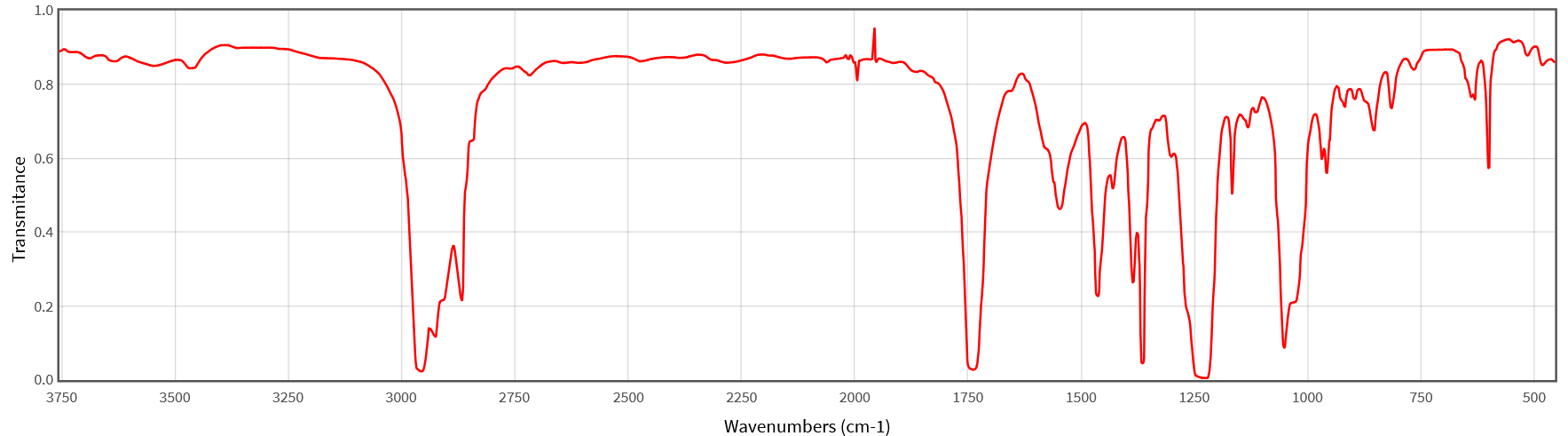 